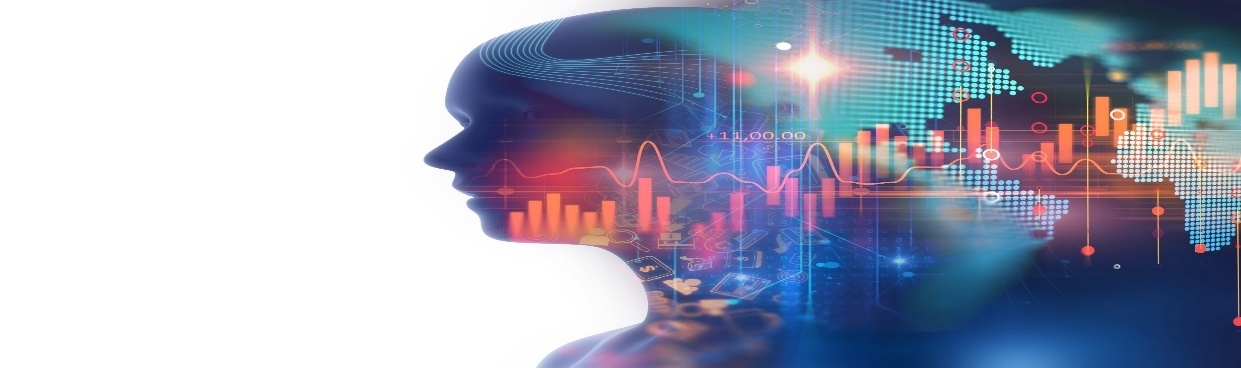 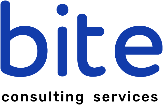 BITE Consulting Services ACADEMY PROGRAM1. General informationNAME AND SURNAME OF APPLICANTDATE OF BIRTHPHONENATIONALITY OF THE APPLICANTE-MAILUNIVERSITY YOU STUDYFACULTYYEAR WHICH YOU STUDY1 The applicant need to know that, signing the applications means be agree give information to BITE Consulting Services.2 BITE Consulting Services  Academy Program schedule organized and designed by experts of our organization.1 |  Academy Program ApplicationBITE Consulting Services ACADEMY PROGRAM2. Introduction of CourseCHOOSE YOUR INTEREST OF SAP COURSE (UNDERLINE YOUR CHOOSE):“Finance / Management/Programing/Business Intelligence/ABAP Programing/Designing”CHOOSE YOUR LEVEL OF QUALIFICATION (UNDERLINE YOUR CHOOSE), NOTE: EACH APPLICANT WILL HAVE SHORT TEST.“ENTIRY LEVEL / MIDDLE LEVEL”BECOME MEMBER OF OUR ACADEMY PROGRAM (UNDERLINE YOUR CHOOSE), NOTE: EACH APPLICANT FREE TO CHOOSE FOR BECOMING MEMBER OR NOT. IT IS IF FREE OF CHARGE. “YES / NO” DESCRIBE YOUR EXPERIENCE AND SKILL OF SPHERE THAT YOU CHOOSE (max. 200 words)WHICH COURSE OR SPHERE IS CONNECTING WITH YOUR EDUCATION (max. 200 words)1 The applicant need to know that, signing the applications means be agree give information to BITE Consulting Services.2 BITE Consulting Services Academy Program schedule organized and designed by experts of our organization.2 |  Academy Program ApplicationBITE Consulting Services ACADEMY PROGRAM3. MeetingsTYPE OF MEETINGS YOU WANT TO JOIN (UNDERLINE YOUR CHOOSE):“LOCAL / INTERNATIONAL”DO YOU HAVE BUSINESS IDEA TO DESCRIBE (UNDERLINE YOUR CHOOSE):“YES (max. 200 words) / NO (still need to have experience)BECOME YOUNG TALENT SPEAKER FOR MEETING WITH INVESTORS AND PARTNERS. DESCRIBE YOUR EXPERIENCE AND SKILLS FOR BUSINESS OR IT SPHERE. (max. 200 words)Location / Date	Applicant Signature1 The applicant need to know that, signing the applications means be agree give information to BITE Consulting Services.2 BITE Consulting Services Academy Program schedule organized and designed by experts of our organization.3 | Academy Program Application